A selection of cricket books held at the Cadbury Research Library: Special CollectionsThis is a guide to the printed rare books held at the Cadbury Research Library on the subject of cricket.Items in this list have been found using our catalogues and indexes, or suggested by staff members/researchers, but it is not exhaustive.  Some of the books listed are not yet on the library catalogue, but you are still very welcome to consult them. If you come across other cricket sources during the course of your research held at the Cadbury Research Library that you think should be included, we would be pleased to hear about them. We also hold archive material related to cricket (not yet included in this guide). You can search our archive catalogue for archives, and also and our book catalogue online.  Our main website gives visitor information should you wish to consult any of the items we hold. 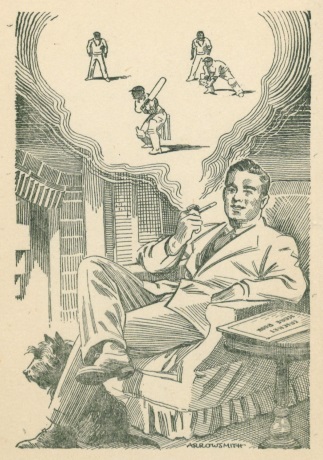 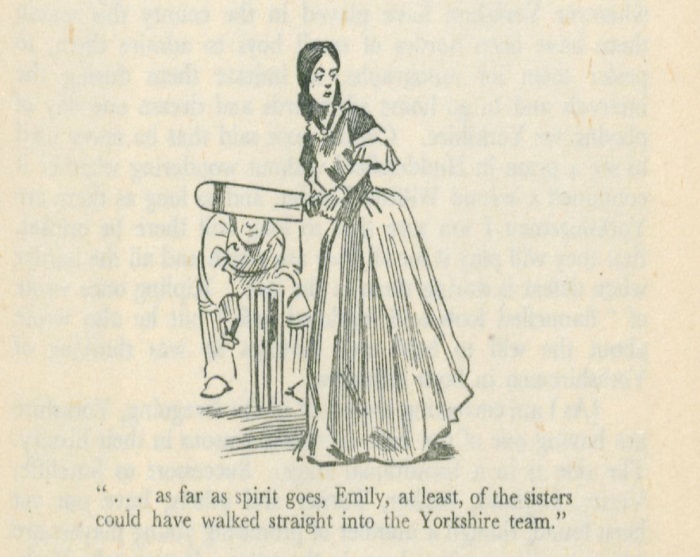 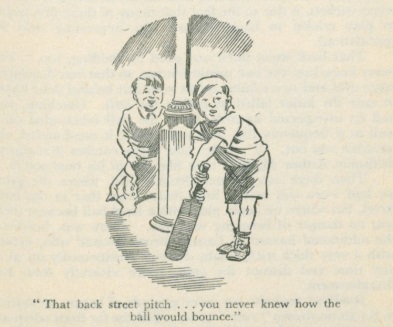 Images taken from Duckworth’s ‘Cricket from the Hearth’Books listed in alphabetical order by surname of author:Altham, H.S. and Swanton, E.W.A History of Cricket
Cadbury Research Library GV 913Arlott, JohnGone to the CricketCadbury Research Library GV 923 AArlott, JohnMaurice TateCadbury Research Library GV 915.T2Arlott, JohnThe First Test MatchCadbury Research Library GV 923 AAshley-Cooper, F.S.Cricket highways and byways Cadbury Research Library GV 917 ABedser, Alec and Bedser, EricOur Cricket StoryCadbury Research Library GV 915.B4Binns, RichardCricket in FirelightCadbury Research Library GV 917 BBlunden, EdmundCricket CountryCadbury Research Library GV 919 B Box, C.The cricketer’s manual by “Bat”Cadbury Research Library p GV 917.B69Box, CThe theory and Practice of CricketCadbury Research Library GV 913Boxall, TRules and Instructions for Playing at the Game of CricketCadbury Research Library GV 925Buckley, G.B.Fresh Light on 18th Century CricketCadbury Research Library GV 913 BBuckley, G.B.Fresh Light on Pre-Victorian CricketCadbury Research Library GV 913 FCardus, NevilleCricketCadbury Research Library GV 917 CCardus, NevilleDays in the SunCadbury Research Library GV 917 CCardus, NevilleThe Summer GameCadbury Research Library GV 917 CCarew, DudleyEngland OverCadbury Research Library GV 923 CCarr, A.W.Cricket with the Lid Off
Cadbury Research Library GV 915.C277Collins, W.E.W.Leaves from an Old Country Cricketer’sCadbury Research Library GV 915.C585Compton, DenisPlaying for EnglandCadbury Research Library GV 915.C6Constantine, L.N.Cricket and ICadbury Research Library GV 915.C7Constantine, LearieCricket in the SunCadbury Research Library GV 915.C7Daft, Richard
A Cricketer’s Yarns
Cadbury Research Library GV 915.D2
Daft, RichardKings of Cricket
Cadbury Research Library GV 915.D2Daft, RichardKings of CricketCadbury Research Library GV 915.D2Darwin, BernardW.G. GraceCadbury Research Library GV 915.G6De Selincourt, HughThe Cricket MatchCadbury Research Library PR6007.E74C7De Selincourt, HughThe Game of the SeasonCadbury Research Library GV 919 DDe Selincourt, HughThe Saturday MatchCadbury Research Library PR6007.E74S3De Selincourt, HughOver!Cadbury Research Library GV 917 DDuckworth, L. B.Cricket from the Hearth	Cadbury Research Library GV 917 DDuckworth, L.B.Cricket My LoveCadbury Research Library GV 915.D83Ford, W.J.A Cricketer on CricketCadbury Research Library GV 913 F Fudge, BarnabasOwzat?Cadbury Research Library GV 919 FGale, FEchoes from Old Cricket FieldsCadbury Research Library GV 913 GGilligan, A.E.R. Sussex CricketCadbury Research Library GV 921.S87Gordon, Sir HomeBackground of CricketCadbury Research Library GV 917 GGoulstone, J.The 1789 tourCadbury Research Library p GV 913Grace, W.G.‘W. G.’
Cadbury Research Library GV915Grace, W.G.‘WG’ Cricketing Reminiscences and Personal RecollectionsCadbury Research Library GV 915.G6GGrace, W.GCricketCadbury Research Library GV 917Grace, W.GThe History of a Hundred CenturiesCadbury Research Library GV 915.G6‘Gryllus’Homage to CricketCadbury Research Library GV 917 GGuise, J. L.Successful CricketCadbury Research Library GV 917Harris, BruceJardine JustifiedCadbury Research Library GV 923 HHarris (Lord) and Ashley-Cooper, F.S. Lord’s and the M.C.C.Cadbury Research Library GV 921.M3Hawke, LordRecollections and ReminiscencesCadbury Research Library GV 915.H295Hawke, LordRecollections and ReminiscencesCadbury Research Library GV 915.H39Hawke, LordThe Memorial Biography of Dr W.G. GraceCadbury Research Library GV 915.G7Haygarth, AArthur Haygarth's Cricket Scores and Biographies from 1855 to 1875 Cadbury Research Library GV 925.H39 Hendren, PatsyBig CricketCadbury Research Library GV 915.H46Henley, F.A.H.The Boys’ Book of CricketCadbury Research Library GV 917Hobbs, J. B.The Fight for the Ashes 1932-33Cadbury Research Library GV 921.M3HodgsonCricket Memories by a Country VicarCadbury Research Library GV 915.H579HodgsonThe Happy Cricketer by a Country VicarCadbury Research Library GV 915.H579HodgsonSecond Innings by Country VicarCadbury Research Library GV 915.H579Holmes, R.S.The History of Yorkshire County CricketCadbury Research Library GV 913Hutchinson, Horace G. (Ed.)CricketCadbury Research Library GV 917 HJardine, D.R.In Quest of the AshesCadbury Research Library GV 921.M3 JKilburn, J.M. In Search of CricketCadbury Research Library GV 917 KKinross, AlbertAn Unconventional CricketerCadbury Research Library GV 915.K567Larwood, HaroldBody-Line?
Cadbury Research Library GV 915.L279Lillywhite’s Cricketer’s Companion; 1881
Cadbury Research Library GV 911.J26Lyttleton, ECricketCadbury Research Library, GV 917 Lyttleton, ECricketCadbury Research Library, GV 917 LFrederick Lillywhite’s Cricket Scores and Biographies of Celebrated CricketersCadbury Research Library GV 913Looker, Samuel J. (Ed.)Cricket: a little book for lovers of the gameCadbury Research Library GV 917Lyon, W.R.The Elevens of Three Great Schools 1805-1929Cadbury Research Library, GV 915.A1Macartney, C.G.My Cricketing DaysCadbury Research Library GV 915.M232Maclaren, A.C.A.C. Maclaren (Captain, All England, 1909) on cricketCadbury Research Library p GV 917Mailey, ArthurAnd Then Came LarwoodCadbury Research Library GV 923 MMarchant, JohnThe Greatest Test MatchCadbury Research Library GV 923 M
Matthews, JAldridge CricketCadbury Research Library GV 921.A5Noble, M.A.The Fight for the Ashes 1928-29Cadbury Research Library GV 923 NNoble, M.A.Gilligan’s MenCadbury Research Library GV 923 NNoel, E. B.Winchester College CricketCadbury Research Library GV 922.W56 NNyren, J.Chronicles of CricketCadbury Research Library GV 913Nyren, J.The Young Cricketers TutorCadbury Research Library GV 925Parker, EricThe History of Cricket
Cadbury Research Library GV 913Piggott, PercyIncidents in Fifty Years of Cambridge University Cricket 1886-1936Cadbury Research Library GV 921.C2Pogson, Norman J.International Wicket-Keepers of Three Countries
Cadbury Research Library GV 915.A1PPollock, WilliamThe Cream of CricketCadbury Research Library GV 917 PPollock, WilliamSo This Is AustraliaCadbury Research Library GV 921.M3 PPollock, WilliamTalking About CricketCadbury Research Library GV 917 PPullin, A.W.Alfred Shaw Cricketer
Cadbury Research Library GV 915.S521/PPycroft, JCricketanaCadbury Research Library GV 919Pycroft, J.The Cricket-Field, 3rd Ed.Cadbury Research Library GV 917 PPycroft, J.The Cricket-Field, 5th Ed.Cadbury Research Library GV 917 PPycroft, J.The cricket tutorCadbury Research Library p GV 917 Ranjitsinhji, K.S.The Jubilee Book of CricketCadbury Research Library GV 917Roberts, E.L.Cricket in England 1894-1939Cadbury Research Library GV 925 RRoberts, E.L.Test Cricket and Cricketers 1877-1934
Cadbury Research Library GV 913 RRobertson-Glasgow, R.C.Cricket PrintsCadbury Research Library GV 915.A1Robinson, RBetween WicketsCadbury Research Library GV 917 RSelkirk, G.H.Guide to the Cricket GroundCadbury Research Library GV 927
Sewell, E.H.D.Cricket Under FireCadbury Research Library GV 917 SSewell, E.H.D.OverthrowsCadbury Research Library GV 917 SStanding, Percy CrossAnglo-Australian Cricket 1862-1926
Cadbury Research Library GV 913 SSutcliffe, HerbertFor England and YorkshireCadbury Research Library GV 915.S873Tate, MauriceMy Cricketing Reminiscences
Cadbury Research Library GV 915.T2The Australians in EnglandCadbury Research Library GV 923The Blues and the BattlesCadbury Research Library GV 923The Cricket Bat and how to use itCadbury Research Library GV 917
Thorpe, JamesA Cricket BagCadbury Research Library GV 917 TTrevour, PThe Lighter Side of CricketCadbury Research Library GV 919Wallis, EdwardWallis’s instructions to cricketersCadbury Research Library p GV 925Warner, P.F.How We Recovered the AshesCadbury Research Library GV 921.M3 WWarner, P.F. (et al)CricketCadbury Research Library GV 917.W2Warner, P.F.Cricket in Many ClimesCadbury Research Library GV 923
Warner, P.F. and Ashley-Cooper, F.S. Oxford v. Cambridge at the WicketCadbury Research Library GV 923 WWarner, Sir PelhamThe Book of CricketCadbury Research Library GV 917 WWarner, PelhamCricket Between Two Wars
Cadbury Research Library GV913 W
Warner, PelhamLord’s 1787-1945
Cadbury Research Library GV 913 W
Weber, RThe Playfair book of Cricket RecordsCadbury Research Library GV 925 WWilmot, R.W.E.Defending the Ashes 1932-1933Cadbury Research Library GV 923 WWisden, J & Co., 1864-1879; 1882; 1887-2004
Cricketers’ Almanac 
Cadbury Research Library GV 911.W5
Woods, S.M.J.My ReminiscencesCadbury Research Library GV 916.W66Young, R.S.Cricket on the GreenCadbury Research Library GV 917 Y
Image taken from Duckworth, L. B., Cricket from the Hearth. 
Cadbury Research Library: GV 917 D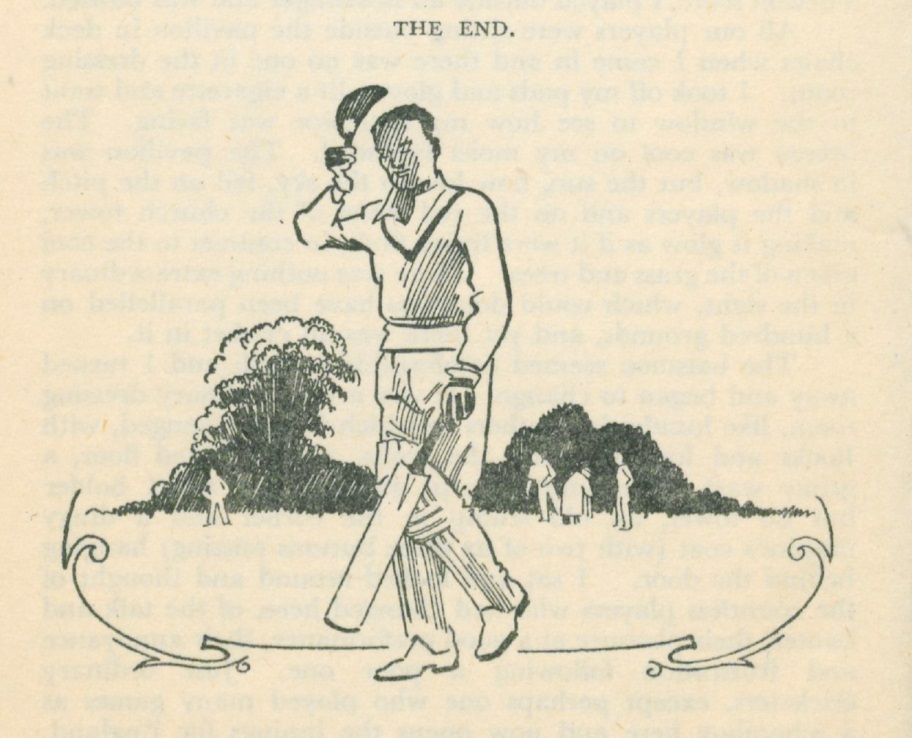 